        B          I        N         G         O                         a                  f z b i k d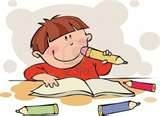  n g hm y o t p j s c e                   K.P        B          I        N         G         O                         e q b  f y n o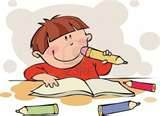  r d d y u w  lm x s v g                           K.P                  